Y3 and Y4 Spelling Home Learning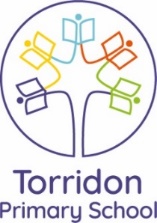 Focus: Y3/4 Spelling Word ListDate set: 29.06.20Have a go at writing sentences containing the words above used correctly._____________________________________________________________________________________________________________________________________________________________________________________________________________________________________________________________________________________________________________________________________________________________________________________________________________________________________________________________________________________________________________________________________________WordAttempt 1Attempt 2Attempt 3groupguardguideheardheartheighthistoryimagineincreaseimportant